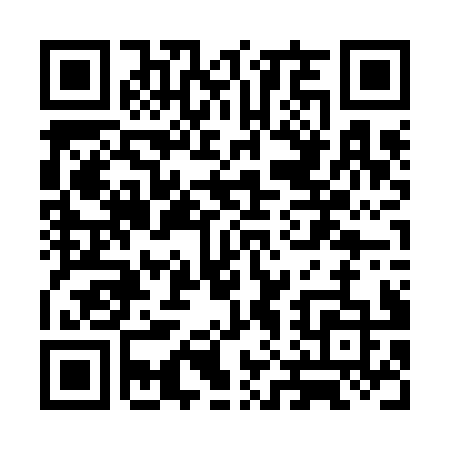 Prayer times for Boyup Brook, AustraliaWed 1 May 2024 - Fri 31 May 2024High Latitude Method: NonePrayer Calculation Method: Muslim World LeagueAsar Calculation Method: ShafiPrayer times provided by https://www.salahtimes.comDateDayFajrSunriseDhuhrAsrMaghribIsha1Wed5:246:4912:123:115:346:532Thu5:256:5012:113:105:336:533Fri5:266:5112:113:105:326:524Sat5:266:5112:113:095:316:515Sun5:276:5212:113:085:306:506Mon5:286:5312:113:075:296:497Tue5:286:5412:113:075:286:498Wed5:296:5412:113:065:276:489Thu5:306:5512:113:055:266:4710Fri5:306:5612:113:055:256:4611Sat5:316:5712:113:045:256:4612Sun5:316:5712:113:035:246:4513Mon5:326:5812:113:035:236:4414Tue5:336:5912:113:025:226:4415Wed5:337:0012:113:025:226:4316Thu5:347:0012:113:015:216:4317Fri5:347:0112:113:015:206:4218Sat5:357:0212:113:005:206:4219Sun5:367:0212:113:005:196:4120Mon5:367:0312:112:595:196:4121Tue5:377:0412:112:595:186:4022Wed5:377:0512:112:585:176:4023Thu5:387:0512:112:585:176:4024Fri5:387:0612:112:575:166:3925Sat5:397:0712:112:575:166:3926Sun5:397:0712:122:575:166:3827Mon5:407:0812:122:565:156:3828Tue5:407:0912:122:565:156:3829Wed5:417:0912:122:565:146:3830Thu5:427:1012:122:565:146:3731Fri5:427:1012:122:555:146:37